ПРАВИТЕЛЬСТВО РОССИЙСКОЙ ФЕДЕРАЦИИПОСТАНОВЛЕНИЕот 31 мая 2021 г. N 841ОБ УТВЕРЖДЕНИИ ПРАВИЛМАРКИРОВКИ УПАКОВАННОЙ ВОДЫ СРЕДСТВАМИ ИДЕНТИФИКАЦИИИ ОСОБЕННОСТЯХ ВНЕДРЕНИЯ ГОСУДАРСТВЕННОЙ ИНФОРМАЦИОННОЙСИСТЕМЫ МОНИТОРИНГА ЗА ОБОРОТОМ ТОВАРОВ, ПОДЛЕЖАЩИХОБЯЗАТЕЛЬНОЙ МАРКИРОВКЕ СРЕДСТВАМИ ИДЕНТИФИКАЦИИ,В ОТНОШЕНИИ УПАКОВАННОЙ ВОДЫПравительство Российской Федерации постановляет:1. Утвердить прилагаемые Правила маркировки упакованной воды средствами идентификации.2. Установить, что участники оборота упакованной воды в соответствии с Правилами, утвержденными настоящим постановлением:а) подают в государственную информационную систему мониторинга за оборотом товаров, подлежащих обязательной маркировке средствами идентификации (далее - информационная система мониторинга), заявление на их регистрацию в информационной системе мониторинга начиная с 1 сентября 2021 г., но не позднее 7 календарных дней со дня возникновения необходимости осуществления участником оборота упакованной воды деятельности, связанной с вводом в оборот, и (или) оборотом, и (или) розничной продажей упакованной воды, в отношении которой установлен запрет ввода в оборот, и (или) оборота, и (или) розничной продажи упакованной воды без маркировки средствами идентификации (за исключением участников оборота упакованной воды, подпадающих под действие положений пунктов 3 и 7 статьи 2 Федерального закона "О применении контрольно-кассовой техники при осуществлении расчетов в Российской Федерации" (далее - участники оборота упакованной воды в отдаленных или труднодоступных местностях);при этом участники оборота упакованной воды в отдаленных или труднодоступных местностях осуществляют свою регистрацию в информационной системе мониторинга в течение 30 календарных дней со дня возникновения необходимости осуществления ими деятельности, связанной с вводом в оборот, и (или) оборотом, и (или) розничной продажей упакованной воды;б) обеспечивают не позднее 60 календарных дней со дня регистрации в информационной системе мониторинга готовность собственных программно-аппаратных средств к информационному взаимодействию с информационной системой мониторинга и направляют оператору информационной системы мониторинга заявку на прохождение тестирования информационного взаимодействия в электронной форме;в) для проведения работ по обеспечению готовности собственных программно-аппаратных средств к информационному взаимодействию с информационной системой мониторинга и прохождения тестирования информационного взаимодействия в электронной форме после регистрации в информационной системе мониторинга направляют в электронной форме оператору информационной системы мониторинга заявку на предоставление удаленного доступа к устройству регистрации эмиссии, размещенному в инфраструктуре информационной системы мониторинга;г) проходят тестирование информационного взаимодействия собственных программно-аппаратных средств и информационной системы мониторинга в соответствии с порядком, размещенным на официальном сайте оператора информационной системы мониторинга в информационно-телекоммуникационной сети "Интернет", в отношении операций, связанных с маркировкой упакованной воды, ее вводом в оборот, оборотом и выводом из оборота, в соответствии с Правилами, утвержденными настоящим постановлением, не позднее 30 календарных дней со дня готовности собственных программно-аппаратных средств к информационному взаимодействию с информационной системой мониторинга и направления заявки в соответствии с подпунктом "б" настоящего пункта.3. Установить, что:а) участники оборота упакованной воды в отношении упакованной воды (из кода единой Товарной номенклатуры внешнеэкономической деятельности Евразийского экономического союза (далее - товарная номенклатура) 2201 (в том числе 2201 10), коды Общероссийского классификатора продукции по видам экономической деятельности (далее - классификатор) 11.07.11.110), осуществляющие ввод в оборот указанной упакованной воды, наносят средства идентификации на указанную упакованную воду и представляют в информационную систему мониторинга сведения о нанесении средств идентификации и вводе в оборот указанной упакованной воды в соответствии с Правилами, утвержденными настоящим постановлением, с 1 декабря 2021 г.;б) участники оборота упакованной воды в отношении упакованной воды (из кода товарной номенклатуры 2201 (в том числе 2201 90 000 0), коды по классификатору 11.07.11.120, 11.07.11.130, 11.07.11.140, 11.07.11.150), осуществляющие ввод в оборот указанной упакованной воды, наносят средства идентификации на указанную упакованную воду и представляют в информационную систему мониторинга сведения о нанесении средств идентификации и вводе в оборот указанной упакованной воды в соответствии с Правилами, утвержденными настоящим постановлением, с 1 марта 2022 г.;(в ред. Постановления Правительства РФ от 13.12.2021 N 2277)в) участники оборота упакованной воды представляют в информационную систему мониторинга в соответствии с Правилами, утвержденными настоящим постановлением, сведения о выводе из оборота указанной упакованной воды путем розничной продажи с 1 марта 2023 г., сведения об обороте и сведения о выводе из оборота путем, не являющимся продажей в розницу, указанной упакованной воды в соответствии с Правилами, утвержденными настоящим постановлением, с 1 ноября 2022 г.;(в ред. Постановления Правительства РФ от 26.03.2022 N 477)г) участники оборота упакованной воды вправе наносить средства идентификации на упакованную воду и представлять в информационную систему мониторинга сведения о нанесении средств идентификации, вводе в оборот, обороте и выводе из оборота упакованной воды в соответствии с Правилами, утвержденными настоящим постановлением, со дня вступления в силу настоящего постановления;д) участники оборота упакованной воды в отдаленных или труднодоступных местностях вправе предоставлять сведения, указанные в разделе VIII Правил, утвержденных настоящим постановлением, в течение 30 календарных дней:со дня отгрузки (передачи или приемки) упакованной воды при передаче (приемке) упакованной воды в рамках сделок, предусматривающих переход права собственности на указанные товары, а также в рамках договоров комиссии и (или) агентских договоров;следующих за днем вывода упакованной воды из оборота при выводе упакованной воды из оборота;следующих за днем возврата упакованной воды в оборот в случае такого возврата;со дня изменения сведений, предусмотренных разделами III, IV, VIII и IX Правил, утвержденных настоящим постановлением, в случае изменения таких сведений;е) участники оборота упакованной воды, приобретающие упакованную воду для использования в целях, не связанных с ее последующей реализацией (продажей), вправе не представлять в информационную систему мониторинга сведения о выводе из оборота указанной упакованной воды в соответствии с Правилами, утвержденными настоящим постановлением, до 30 ноября 2023 г. включительно.(пп. "е" введен Постановлением Правительства РФ от 26.03.2022 N 477)4. Установить, что на территории Российской Федерации ввод в оборот конкретных видов упакованной воды без нанесения на нее средств идентификации и представления в информационную систему мониторинга сведений о маркировке упакованной воды средствами идентификации допускается до наступления соответствующей даты, установленной пунктом 3 настоящего постановления, с которой нанесение средств идентификации на такую упакованную воду или представление в информационную систему мониторинга сведений становится обязательным.Оборот и вывод из оборота немаркированной упакованной воды, произведенной или ввезенной в Российскую Федерацию (в случае ее производства вне Российской Федерации) до соответствующей даты, установленной пунктом 3 настоящего постановления, с которой нанесение средств идентификации на такую упакованную воду становится обязательным, допускаются до окончания срока годности этой упакованной воды.5. Регистрация в информационной системе, используемой в целях обеспечения проведения эксперимента в соответствии с постановлением Правительства Российской Федерации от 27 марта 2020 г. N 348 "О проведении на территории Российской Федерации эксперимента по маркировке средствами идентификации упакованной воды", юридических лиц и индивидуальных предпринимателей, которые по состоянию на 1 июня 2021 г. являлись участниками эксперимента, приравнивается к регистрации в информационной системе мониторинга в соответствии с подпунктом "а" пункта 2 настоящего постановления.В случае если сведения, представленные в рамках эксперимента участниками оборота упакованной воды в информационную систему, в которой осуществляется информационное обеспечение проведения эксперимента, не отвечают требованиям Правил, утвержденных настоящим постановлением, участники оборота упакованной воды представляют в информационную систему мониторинга недостающие и (или) актуальные сведения до наступления соответствующей даты, установленной пунктом 3 настоящего постановления.6. Установить, что оператор информационной системы мониторинга обеспечивает:а) организацию тестирования информационного взаимодействия программно-аппаратных средств участников оборота упакованной воды и информационной системы мониторинга не позднее 30 календарных дней со дня получения от участников оборота упакованной воды, зарегистрированных в информационной системе мониторинга, уведомления о готовности к информационному взаимодействию с информационной системой мониторинга;б) предоставление участникам оборота упакованной воды удаленного доступа к устройствам регистрации эмиссии, размещенным в инфраструктуре информационной системы мониторинга, на условиях, предусмотренных Правилами, утвержденными настоящим постановлением, не позднее 30 календарных дней со дня получения от участников оборота упакованной воды, зарегистрированных в информационной системе мониторинга, заявки в электронной форме на предоставление удаленного доступа к устройству регистрации эмиссии.7. Действие настоящего постановления не распространяется на упакованную воду, на которую в соответствии с Правилами, утвержденными настоящим постановлением, и международными договорами Российской Федерации не распространяются требования об обязательной маркировке средствами идентификации.8. Установить, что с наступлением соответствующей даты, установленной пунктом 3 настоящего постановления, с которой нанесение средств идентификации на конкретные виды упакованной воды становится обязательным, предоставление участнику оборота упакованной воды кодов маркировки, необходимых для формирования средств идентификации, осуществляется оператором информационной системы мониторинга на платной основе, если иное не установлено Правилами, утвержденными настоящим постановлением.9. Настоящее постановление вступает в силу с 1 сентября 2021 г.Председатель ПравительстваРоссийской ФедерацииМ.МИШУСТИНУтвержденыпостановлением ПравительстваРоссийской Федерацииот 31 мая 2021 г. N 841ПРАВИЛАМАРКИРОВКИ УПАКОВАННОЙ ВОДЫ СРЕДСТВАМИ ИДЕНТИФИКАЦИИI. Общие положения1. Настоящие Правила определяют порядок маркировки упакованной воды, подлежащей обязательной маркировке средствами идентификации (далее - упакованная вода), требования к участникам оборота упакованной воды, порядок информационного обмена участников оборота упакованной воды с государственной информационной системой мониторинга за оборотом товаров, подлежащих обязательной маркировке средствами идентификации (далее - информационная система мониторинга), характеристики средства идентификации, а также порядок представления участниками оборота упакованной воды сведений оператору информационной системы мониторинга о вводе в оборот, обороте и выводе из оборота упакованной воды.2. Понятия, используемые в настоящих Правилах, означают следующее:"агрегирование" - процесс объединения потребительских упаковок упакованной воды в групповую упаковку упакованной воды и (или) транспортную упаковку упакованной воды, либо транспортных упаковок в транспортную упаковку более высокого уровня вложенности, либо групповых упаковок в транспортную упаковку с сохранением информации о взаимосвязи кодов идентификации каждой вложенной потребительской упаковки с кодом идентификации создаваемой групповой и (или) транспортной упаковки, о взаимосвязи кодов идентификации каждой вложенной транспортной упаковки с кодом идентификации создаваемой транспортной упаковки более высокого уровня вложенности, а также о взаимосвязи кодов идентификации каждой вложенной групповой упаковки с кодом идентификации создаваемой транспортной упаковки и нанесением соответствующего средства идентификации на групповую упаковку или кода идентификации транспортной упаковки в целях обеспечения прослеживаемости движения упакованной воды по товаропроводящей цепи без необходимости вскрытия создаваемой групповой и (или) транспортной упаковки;"агрегированный таможенный код" - уникальная последовательность символов для каждой отдельной совокупности товаров, представляющая собой объединение кодов идентификации каждого товара, в том числе кодов идентификации упаковки, объединяющей товары в процессе агрегирования, формируемая оператором информационной системы мониторинга для целей идентификации товаров в соответствии с настоящими Правилами, используемая участником оборота товаров при таможенном декларировании товаров. При этом не допускается объединение кодов идентификации товаров, уже частично включенных в код идентификации транспортной (групповой) упаковки либо в иной агрегированный таможенный код;"валидация средства идентификации" - оценка качества преобразования и нанесения средства идентификации на предмет соответствия его структуры требованиям настоящих Правил;"ввод упакованной воды в оборот" - при производстве упакованной воды:на территории Российской Федерации (в том числе в случаях контрактного производства), включая случаи изготовления упакованной воды из иностранного сырья, помещенного под таможенную процедуру свободной таможенной зоны или под таможенную процедуру свободного склада, - направление уведомления в информационную систему мониторинга о первичной возмездной или безвозмездной передаче упакованной воды от производителя новому собственнику либо иному лицу в целях ее отчуждения такому лицу или последующей реализации (продажи, в том числе розничной), которая делает упакованную воду доступной для распространения и (или) использования, или представление в информационную систему мониторинга сведений в соответствии с пунктом 66 настоящих Правил;вне территории Российской Федерации (за исключением упакованной воды, ввозимой из государств - членов Евразийского экономического союза) - выпуск таможенными органами упакованной воды, ввозимой (ввезенной) в Российскую Федерацию, в соответствии с таможенными процедурами выпуска для внутреннего потребления или реимпорта и представление в информационную систему мониторинга сведений в соответствии с пунктом 67 настоящих Правил;вне территории Российской Федерации в отношении упакованной воды, ввозимой из государств - членов Евразийского экономического союза в рамках трансграничной торговли на таможенной территории Евразийского экономического союза, - ввоз юридическим лицом, аккредитованным филиалом иностранного юридического лица в Российской Федерации или физическим лицом, зарегистрированным в качестве индивидуального предпринимателя (далее - индивидуальный предприниматель), упакованной воды в Российскую Федерацию и представление в информационную систему мониторинга сведений в соответствии с пунктом 71 настоящих Правил.В целях реализации настоящих Правил вводом упакованной воды в оборот также признаются:возмездная или безвозмездная передача новому собственнику упакованной воды, приобретенной юридическими лицами, аккредитованными филиалами иностранных юридических лиц в Российской Федерации и индивидуальными предпринимателями в установленном порядке при реализации имущества, арестованного во исполнение судебных решений или актов органов, которым предоставлено право принимать решения об обращении взыскания на имущество, о реализации конфискованного, движимого бесхозяйного, изъятого и иного имущества, обращенного в собственность государства в соответствии с законодательством Российской Федерации, а также при реализации имущества в рамках конкурсного производства в соответствии с Федеральным законом "О несостоятельности (банкротстве)";реализация (продажа) упакованной воды юридическим лицом, аккредитованным филиалом иностранного юридического лица в Российской Федерации или индивидуальным предпринимателем по сделке, не содержащей сведений, составляющих государственную тайну, упакованной воды, ранее приобретенной по сделке, сведения о которой составляют государственную тайну;возмездная или безвозмездная передача юридическими лицами и индивидуальными предпринимателями новому собственнику упакованной воды, ранее приобретенной ими для целей, не связанных с ее последующей реализацией (продажей);"вывод упакованной воды из оборота":реализация (продажа) или иная передача маркированной упакованной воды физическому лицу для личного потребления на основании договоров, предусматривающих переход права собственности на упакованную воду, в том числе розничная продажа, безвозмездная передача, уступка прав, отступное или новация;реализация (продажа) упакованной воды юридическим лицам и индивидуальным предпринимателям в целях, не связанных с ее последующей реализацией (продажей);изъятие (конфискация), утилизация, уничтожение или безвозвратная утрата упакованной воды;реализация (продажа) маркированной упакованной воды за пределы Российской Федерации;реализация (продажа) упакованной воды по сделке, сведения о которой составляют государственную тайну;реализация (продажа) упакованной воды путем ее продажи по образцам или дистанционным способом продажи при отгрузке упакованной воды со склада хранения для доставки потребителю;использование упакованной воды в целях, не связанных с ее последующей реализацией (для собственных нужд, производственных целей, использование в рамках маркетинговых акций на территории Российской Федерации, использование в рамках благотворительной деятельности);предложение к реализации (продаже) упакованной воды посредством торгового автомата;"групповая упаковка" - упаковка, объединяющая определенное количество потребительских упаковок с одним кодом товара, промаркированных средствами идентификации, которая также может быть реализована потребителю;"импортер" - юридическое лицо, аккредитованный филиал иностранного юридического лица в Российской Федерации или индивидуальный предприниматель, осуществляющие ввоз упакованной воды в Российскую Федерацию, за исключением случаев транзитного перемещения таких товаров через территорию Российской Федерации;"индивидуальный серийный номер" - последовательность символов, уникально идентифицирующая единицу упакованной воды на основании кода товара;"интерфейс электронного взаимодействия" - совокупность средств и правил, обеспечивающих взаимодействие программно-аппаратных средств участников оборота упакованной воды и информационной системы мониторинга;"исправленный универсальный передаточный документ" - электронный первичный документ об отгрузке товаров (выполнении работ), передаче имущественных прав (документ об оказании услуг), применяемый при оформлении фактов хозяйственной жизни, оформляемый участниками оборота товаров для исправления ранее составленного документа, содержавшего ошибки;"код идентификации групповой упаковки" - последовательность символов, представляющая собой уникальный номер группы товара, формируемая оператором информационной системы мониторинга для целей идентификации упакованной воды в групповой упаковке в соответствии с требованиями, предусмотренными разделом V настоящих Правил;"код идентификации транспортной упаковки" - последовательность символов, представляющая собой уникальный номер транспортной упаковки упакованной воды, формируемая в соответствии с разделом V настоящих Правил;"контрактное производство" - производство упакованной воды на заказ с использованием товарного знака участника оборота упакованной воды;"маркированная упакованная вода" - упакованная вода, на которую нанесены средства идентификации с соблюдением требований настоящих Правил и достоверные сведения о которой (в том числе сведения о нанесенных на них средствах идентификации и (или) материальных носителях, содержащих средства идентификации) содержатся в информационной системе мониторинга;"маркировка упакованной воды" - нанесение в соответствии с настоящими Правилами средств идентификации на потребительскую упаковку, в том числе на укупорочное средство, или на этикетку, или на стикер, размещенные на потребительской упаковке;"оператор национальной информационной системы маркировки" - компетентные (уполномоченные) органы государств - членов Евразийского экономического союза, к которым относятся органы исполнительной власти государств - членов Евразийского экономического союза, уполномоченные в соответствии с законодательством этого государства обеспечивать контроль за оборотом упакованной воды, и (или) межведомственную координацию деятельности органов исполнительной власти государств - членов Евразийского экономического союза по контролю за оборотом упакованной воды, и (или) функционирование национального компонента информационной системы маркировки упакованной воды средствами идентификации, и (или) координацию деятельности по обеспечению его функционирования, а также частные операторы, уполномоченные указанными компетентными (уполномоченными) органами государств - членов Евразийского экономического союза;"перемаркировка" - повторное нанесение средств идентификации на потребительскую упаковку и при необходимости на групповую упаковку в соответствии с настоящими Правилами;"подсистема национального каталога маркированных товаров" - подсистема информационной системы мониторинга, использующаяся для каталогизации и хранения информации о маркированных товарах;"сервис-провайдер" - юридическое лицо, осуществляющее по поручению участника оборота упакованной воды преобразование кода маркировки в средство идентификации и (или) нанесение средства идентификации на потребительскую упаковку, или на этикетку, или на стикер;"средство идентификации" - код маркировки в машиночитаемой форме, представленный в виде штрихового кода, формируемый в соответствии с разделом V настоящих Правил, для нанесения на потребительскую упаковку, в том числе на укупорочное средство, или на этикетку, или на стикер;"статус кода идентификации, кода идентификации групповой упаковки, кода идентификации транспортной упаковки, агрегированного таможенного кода" - определяемое в информационной системе мониторинга состояние кода идентификации, кода идентификации групповой упаковки, кода идентификации транспортной упаковки, агрегированного таможенного кода, которое изменяется в рамках процессов, предусмотренных настоящими Правилами, возможные статусы которых предусмотрены пунктом 5 настоящих Правил;"стикер" - дополнительная наклейка, наносимая на потребительскую упаковку, в том числе на укупорочное средство, содержащая средство идентификации, нанесенная способом, не допускающим его отделения от потребительской упаковки без повреждения;"транспортная упаковка" - транспортная упаковка упакованной воды, объединяющая потребительские и (или) групповые упаковки упакованной воды, используемая для хранения и транспортировки упакованной воды в целях защиты ее от повреждений при перемещении и образующая самостоятельную транспортную единицу. Транспортная упаковка может включать в себя транспортные упаковки меньшего размера (объема). При этом упаковка, объединяющая только потребительские и (или) групповые упаковки, признается транспортной упаковкой первого уровня, а последующие транспортные упаковки разной степени вложенности, начиная с упаковок, содержащих исключительно транспортные упаковки упакованной воды первого уровня, признаются транспортными упаковками последующего (второго, третьего и т.д.) уровня;"уведомление о вводе в оборот" - электронный документ, формируемый в информационной системе мониторинга и содержащий сведения, указанные в пунктах 66, 67 и 71 настоящих Правил;"универсальный корректировочный документ" - электронный документ, применяемый при подтверждении факта согласования продавцом и покупателем изменения (уведомления продавцом покупателя об изменении) стоимости договора в связи с изменением цены (тарифа) и (или) уточнения количества (объема) поставленных (отгруженных) товаров (выполненных работ, оказанных услуг), переданных имущественных прав;"универсальный передаточный документ" - электронный первичный документ об отгрузке товаров (о выполнении работ, об оказании услуг), о передаче имущественных прав, применяемый при оформлении фактов хозяйственной жизни, формат которого утверждается Федеральной налоговой службой;"упакованная вода" - отдельные виды упакованной питьевой воды (питьевая вода, соответствующая требованиям технического регламента Евразийского экономического союза "О безопасности упакованной питьевой воды, включая природную минеральную воду" (ТР ЕАЭС 044/2017), утвержденного Решением Совета Евразийской экономической комиссии от 23 июня 2017 г. N 45, разлитая в упаковку, предназначенную для продажи, или упаковку, предназначенную для первичной упаковки продукции, реализуемой конечному потребителю), включая природную или искусственную минеральную, газированную, без добавления сахара или других подслащивающих или вкусо-ароматических веществ, относящиеся к коду единой Товарной номенклатуры внешнеэкономической деятельности Евразийского экономического союза (далее - товарная номенклатура) 2201 (за исключением льда и снега), кодам Общероссийского классификатора продукции по видам экономической деятельности (далее - классификатор) 11.07.11.110, 11.07.11.120, 11.07.11.130, 11.07.11.140, 11.07.11.150;(в ред. Постановления Правительства РФ от 13.12.2021 N 2277)"участники оборота упакованной воды" - юридические лица и индивидуальные предприниматели, аккредитованные филиалы иностранных юридических лиц в Российской Федерации, являющиеся налоговыми резидентами Российской Федерации, осуществляющие ввод упакованной воды в оборот, и (или) оборот, и (или) вывод из оборота упакованной воды, за исключением юридических лиц, индивидуальных предпринимателей, аккредитованных филиалов иностранных юридических лиц в Российской Федерации, приобретающих упакованную воду для использования в целях, не связанных с ее последующей реализацией (продажей), а также оказывающих услуги в рамках агентских договоров и (или) договоров комиссии и (или) почтовые услуги по доставке упакованной воды или связанные с ними услуги при продаже по образцам и при продаже дистанционным способом, включая логистические услуги, предпродажную подготовку упакованной воды, сборку и упаковку, доставку упакованной воды конечным потребителям от имени продавца с одновременным принятием денежных средств за выданную упакованную воду или наложенного платежа, а также приобретающих либо реализующих (продающих) упакованную воду по сделке, сведения о которой составляют государственную тайну (кроме лиц, осуществляющих вывод упакованной воды из оборота по такой сделке);"этикетка" - носитель информации, предназначенный для нанесения информации об упакованной воде, в том числе средств идентификации, прикрепляемый к потребительской упаковке упакованной воды.Иные понятия, используемые в настоящих Правилах, применяются в значениях, определенных законодательством Российской Федерации в сфере обязательной маркировки товаров средствами идентификации.3. Действие настоящих Правил помимо случаев, предусмотренных пунктом 3 Правил маркировки товаров, подлежащих обязательной маркировке средствами идентификации, утвержденных постановлением Правительства Российской Федерации от 26 апреля 2019 г. N 515 "О системе маркировки товаров средствами идентификации и прослеживаемости движения товаров" (далее - Правила маркировки товаров), не распространяется на:а) упакованную воду, помещаемую под таможенные процедуры в целях ее вывоза за пределы таможенной территории Евразийского экономического союза;б) упакованную воду, ввозимую в Российскую Федерацию или произведенную на территории Российской Федерации участниками оборота упакованной воды в качестве рекламных, маркетинговых образцов, не предназначенных для реализации (продажи);в) упакованную воду, приобретенную по сделке, сведения о которой составляют государственную тайну, при ее транспортировке участником такой сделки по территории Российской Федерации;г) упакованную воду, разлитую в упаковку участником оборота упакованной воды, осуществляющим розничную торговлю упакованной воды, в месте розничной реализации (продажи) такой упакованной воды и предназначенную для продажи в целях ее реализации конечному потребителю;д) упакованную воду, реализуемую в рамках конкурсного производства в соответствии с Федеральным законом "О несостоятельности (банкротстве)";е) упакованную воду, отнесенную к пищевой продукции для детского питания.4. Оператор информационной системы мониторинга вправе обеспечивать кодами маркировки операторов национальных информационных систем маркировки. Коды маркировки должны использоваться участниками оборота упакованной воды государств - членов Евразийского экономического союза для маркировки средствами идентификации упакованной воды, ввозимой в Российскую Федерацию.Получение кодов маркировки операторами национальных информационных систем маркировки осуществляется путем обмена сведениями с оператором информационной системы мониторинга в порядке, установленном Решением Коллегии Евразийской экономической комиссии от 26 ноября 2019 г. N 205 "О технологических документах, регламентирующих информационное взаимодействие при реализации средствами интегрированной информационной системы Евразийского экономического союза общего процесса "Обеспечение обмена сведениями о товарах, подлежащих маркировке средствами идентификации, произведенных или ввезенных на таможенную территорию Евразийского экономического союза, в том числе при трансграничном обороте таких товаров на таможенной территории Евразийского экономического союза" в части, касающейся обмена сведениями о товарах, подлежащих маркировке средствами идентификации и отличных от товаров, классифицируемых в товарной позиции "Предметы одежды, принадлежности к одежде и прочие изделия, из натурального меха".В целях получения кодов маркировки операторы национальных информационных систем маркировки заключают с оператором информационной системы мониторинга договор об оказании услуг по предоставлению кодов маркировки.5. В информационной системе мониторинга возможны следующие статусы кода идентификации, кода идентификации групповой упаковки, кода идентификации транспортной упаковки, агрегированного таможенного кода:а) для кода идентификации, кода идентификации групповой упаковки:"эмитирован" - код идентификации в составе кода маркировки предоставлен оператором информационной системы мониторинга участнику оборота упакованной воды в целях маркировки упакованной воды средствами идентификации, соответствующая упакованная вода не введена в оборот;"в обороте" - код идентификации в составе кода маркировки предоставлен оператором информационной системы мониторинга участнику оборота упакованной воды, соответствующая упакованная вода маркирована средствами идентификации, введена в оборот и находится в обороте.Для кода идентификации упакованной воды, произведенной вне территории Российской Федерации (за исключением товаров, ввозимых из государств - членов Евразийского экономического союза), статус "в обороте" устанавливается после выпуска таможенными органами для внутреннего потребления товаров, ввозимых в Российскую Федерацию;"выбыл" - код идентификации в составе кода маркировки выбыл из оборота, соответствующая упакованная вода выведена из оборота;б) для кода идентификации транспортной упаковки, агрегированного таможенного кода:"сформирован" - присваивается автоматически после подачи сведений участником оборота упакованной воды с описанным составом кода идентификации транспортной упаковки, агрегированным таможенным кодом;"расформирован" - присваивается автоматически в процессе полного расформирования состава транспортной упаковки, агрегированного таможенного кода.6. Маркировка упакованной воды средствами идентификации осуществляется с учетом требований к безопасности упакованной воды.II. Требования к участникам оборота упакованнойводы и порядок их регистрации в информационнойсистеме мониторинга7. Участники оборота упакованной воды должны иметь:а) усиленную квалифицированную электронную подпись (далее - усиленная электронная подпись);б) программно-аппаратный комплекс, обеспечивающий возможность подписания электронных документов усиленной электронной подписью, а также обмена необходимыми электронными документами с информационной системой мониторинга (в том числе посредством личного кабинета);в) удаленный доступ к устройству регистрации эмиссии, размещенному в инфраструктуре информационной системы мониторинга.8. Участник оборота упакованной воды, осуществляющий торговлю с применением контрольно-кассовой техники (в том числе комиссионную торговлю в случаях, предусмотренных Федеральным законом "Об основах государственного регулирования торговой деятельности в Российской Федерации"), помимо требований, предусмотренных пунктом 7 настоящих Правил, должен иметь:соединенные с контрольно-кассовой техникой средства сканирования и распознавания средств идентификации;заключенный с организацией, созданной в соответствии с законодательством Российской Федерации, находящейся на территории Российской Федерации, получившей в соответствии с законодательством Российской Федерации о применении контрольно-кассовой техники разрешение на обработку фискальных данных (далее - оператор фискальных данных), договор на обработку и передачу от имени участника оборота упакованной воды оператору информационной системы мониторинга сведений о выводе из оборота маркированной упакованной воды или об обороте маркированной упакованной воды в случае, если операция осуществляется между участниками оборота упакованной воды с использованием контрольно-кассовой техники, по каждой реализованной товарной единице (за исключением передачи сведений о выводе из оборота маркированной упакованной воды в случаях применения контрольно-кассовой техники в режиме, не предусматривающем обязательной передачи фискальных документов в налоговые органы в электронной форме через оператора фискальных данных).Действие настоящего пункта не распространяется на организации и индивидуальных предпринимателей, указанных в пункте 3 статьи 2 Федерального закона "О применении контрольно-кассовой техники при осуществлении расчетов в Российской Федерации".9. Обеспечение удаленного доступа к устройству регистрации эмиссии, размещенному в инфраструктуре информационной системы мониторинга, осуществляется оператором информационной системы мониторинга на безвозмездной основе. Типовая форма договора о предоставлении устройства регистрации эмиссии участнику оборота упакованной воды путем предоставления удаленного доступа к нему утверждается Министерством промышленности и торговли Российской Федерации.10. Сервис-провайдеры должны иметь комплекс полиграфического оборудования с производительностью, достаточной для преобразования и нанесения средств идентификации по поручению участника оборота упакованной воды, но не ниже регулярно размещаемых заказов на производство упаковки и этикеток от участника оборота упакованной воды, и обеспечивающей нанесение символов кодов маркировки не ниже класса 2,5 (В) в соответствии с требованиями национального стандарта Российской Федерации ГОСТ Р ИСО/МЭК 15415-2012 "Информационные технологии. Технологии автоматической идентификации и сбора данных. Спецификация испытаний символов штрихового кода для оценки качества печати. Двумерные символы" (далее - национальный стандарт Российской Федерации ГОСТ Р ИСО/МЭК 15415-2012).11. Сервис-провайдеры обеспечивают соблюдение таких правил обращения с кодами маркировки, как:а) хранение полученных от участников оборота упакованной воды кодов маркировки с использованием программно-аппаратного комплекса дистрибуции кодов маркировки, предоставляемого оператором информационной системы мониторинга;б) использование программно-аппаратного комплекса дистрибуции кодов маркировки, предоставляемого оператором информационной системы мониторинга для доставки кодов маркировки от участника оборота упакованной воды к сервис-провайдеру;в) доставка сведений о нанесении и (или) валидации средства идентификации до участника оборота упакованной воды с использованием программно-аппаратного комплекса дистрибуции кодов маркировки, предоставляемого оператором информационной системы мониторинга;г) в случае возникновения необходимости передачи полученных от участника оборота упакованной воды кодов маркировки другому сервис-провайдеру - использование программно-аппаратного комплекса дистрибуции кодов маркировки, предоставляемого оператором информационной системы мониторинга;д) аппаратная (с применением средств технического зрения) валидация качества преобразования кодов маркировки в средство идентификации и нанесения на потребительскую упаковку, или на этикетку, или на стикер;е) удаление крипточасти кода маркировки после валидации качества преобразования и формирования сведений о нанесении и валидации кодов маркировки;ж) выбор кодов маркировки участников оборота упакованной воды из хранилища программно-аппаратного комплекса дистрибуции кодов маркировки, предоставляемого оператором информационной системы мониторинга, с раздельным оперативным хранением (в процессе производственного цикла преобразования кодов маркировки в средства идентификации) кодов маркировки и сведений о нанесении и валидации средств идентификации различных участников оборота упакованной воды;з) обеспечение невозможности повторного нанесения кодов маркировки после их преобразования и валидации и направление сведений о валидации.12. Сервис-провайдер обеспечивает:а) преобразование кодов маркировки в средства идентификации (управление печатью);б) формирование сведений о нанесении и (или) валидации средства идентификации и их представление участнику оборота упакованной воды;в) валидацию качества нанесения средства идентификации перед передачей потребительской упаковки, или этикетки, или стикера с нанесенным средством идентификации участнику оборота упакованной воды.13. Предоставление сервис-провайдеру программно-аппаратного комплекса дистрибуции кодов маркировки осуществляется оператором информационной системы мониторинга на безвозмездной основе.14. В целях получения указанного программно-аппаратного комплекса дистрибуции кодов маркировки сервис-провайдеры заключают с оператором информационной системы мониторинга договоры.15. Регистрация участника оборота упакованной воды в информационной системе мониторинга осуществляется на основании заявления участника оборота упакованной воды, направленного в информационную систему мониторинга и подписанного усиленной электронной подписью лица, имеющего право действовать от имени участника оборота упакованной воды без доверенности.16. Помимо сведений, предусмотренных пунктом 14 Правил маркировки товаров, заявление о регистрации в информационной системе мониторинга должно содержать фамилию, имя, отчество (при наличии) лица, имеющего право действовать от имени участника оборота упакованной воды без доверенности.17. Заявителю - аккредитованному филиалу иностранного юридического лица в Российской Федерации помимо оснований, предусмотренных пунктом 17 Правил маркировки товаров (исключая основание, предусмотренное подпунктом "д" указанного пункта), отказывается в регистрации в информационной системе мониторинга в случае несоответствия сведений в отношении заявителя, указанных в заявлении о регистрации, сведениям, указанным в государственном реестре аккредитованных филиалов, представительств иностранных юридических лиц, а также в случае отсутствия в указанном реестре записи о заявителе или наличия записи о прекращении его аккредитации.18. По заявлению лица, имеющего право действовать от имени участника оборота упакованной воды без доверенности, в информационную систему мониторинга могут быть внесены сведения о лицах, уполномоченных на подписание определенных документов от имени участника оборота упакованной воды (далее - уполномоченное лицо). Такое заявление должно содержать следующие сведения:а) сертификат ключа проверки усиленной электронной подписи уполномоченного лица;б) фамилия, имя, отчество (при наличии) уполномоченного лица;в) типы документов, представляемых в информационную систему мониторинга, право подписывать которые предоставлено уполномоченному лицу;г) наличие документа, подтверждающего полномочия уполномоченного лица;д) срок действия документа, подтверждающего полномочия уполномоченного лица.19. В случае прекращения полномочий уполномоченного лица лицо, имеющее право действовать от имени участника оборота упакованной воды без доверенности, вносит в информационную систему мониторинга сведения о дате прекращения действия документа, подтверждающего полномочия уполномоченного лица.20. Во внесении в информационную систему мониторинга сведений об уполномоченном лице помимо оснований для отказа, предусмотренных пунктом 28 настоящих Правил, отказывается также в случае, если уполномоченное лицо уже зарегистрировано в информационной системе мониторинга.21. Участник оборота упакованной воды, ранее зарегистрированный в информационной системе мониторинга как участник оборота других товаров, подлежащих обязательной маркировке средствами идентификации, для регистрации в качестве участника оборота упакованной воды направляет в информационную систему мониторинга соответствующее уведомление, содержащее следующие сведения:а) идентификационный номер налогоплательщика участника оборота упакованной воды;б) наименование товарной группы "упакованная вода";в) тип участника оборота упакованной воды (один участник оборота упакованной воды может относиться к нескольким типам).III. Порядок информационного обмена участников оборотаупакованной воды с информационной системой мониторинга22. Представление участниками оборота упакованной воды информации в информационную систему мониторинга осуществляется с использованием стандартных протоколов передачи данных и разработанных оператором информационной системы мониторинга интерфейсов электронного взаимодействия путем обмена электронными документами (заявление, уведомление, квитанция и др.), формат которых определяется оператором информационной системы мониторинга и размещается на официальном сайте оператора информационной системы мониторинга в информационно-телекоммуникационной сети "Интернет".23. Обязанность по представлению в информационную систему мониторинга предусмотренной настоящими Правилами информации, передаваемой в составе универсальных передаточных документов, универсальных корректировочных документов, исполняется участником оборота упакованной воды посредством оператора электронного документооборота на основании заключенного между ними договора, который должен предусматривать следующее:а) передача подписанных обеими сторонами сделки универсальных передаточных документов, исправленных универсальных передаточных документов, универсальных корректировочных документов участника оборота упакованной воды оператором электронного документооборота в информационную систему мониторинга осуществляется в режиме реального времени;б) передача оператором электронного документооборота участнику оборота упакованной воды уведомлений (квитанций) оператора информационной системы мониторинга, указанных в пункте 29 настоящих Правил, осуществляется в режиме реального времени;в) датой исполнения обязанности участника оборота упакованной воды по представлению сведений в информационную систему мониторинга считается дата получения универсального передаточного документа, универсального корректировочного документа оператором информационной системы мониторинга;г) ответственность за корректность сведений, содержащихся в универсальных передаточных документах и универсальных корректировочных документах, несет участник оборота упакованной воды, а ответственность за неизменность и своевременность передачи оператору информационной системы мониторинга универсальных передаточных документов, универсальных корректировочных документов, представленных участником оборота товаров, несет оператор электронного документооборота.24. Представление участником оборота упакованной воды сведений о групповой упаковке упакованной воды приравнивается к представлению сведений о потребительских упаковках, содержащихся в этой групповой упаковке на основании данных информационной системы мониторинга. Участник оборота упакованной воды самостоятельно осуществляет агрегирование маркированных потребительских упаковок в групповую упаковку и передает сведения в информационную систему мониторинга о кодах идентификации потребительских упаковок, входящих в состав кода идентификации групповой упаковки. Не допускается агрегирование маркированных потребительских упаковок в групповую упаковку, если они уже включены в состав иной групповой упаковки.25. Представление участником оборота упакованной воды сведений о транспортной упаковке приравнивается к представлению сведений о потребительских и (или) групповых упаковках, содержащихся в этой транспортной упаковке на основании данных информационной системы мониторинга. Участник оборота упакованной воды самостоятельно осуществляет агрегирование маркированных потребительских и (или) групповых упаковок в транспортную упаковку и передает сведения в информационную систему мониторинга о кодах идентификации потребительских и (или) групповых упаковок, входящих в состав кода идентификации транспортной упаковки. Не допускается агрегирование маркированных потребительских и (или) групповых упаковок в транспортную упаковку, если они уже включены в состав иной транспортной упаковки.26. Представление участником оборота упакованной воды сведений об агрегированных таможенных кодах приравнивается к представлению сведений об упакованной воде, ввозимой (ввезенной) на таможенную территорию Евразийского экономического союза, содержащихся в агрегированном таможенном коде на основании данных информационной системы мониторинга.27. С 1 декабря 2021 г. в отношении упакованной воды (из кода товарной номенклатуры 2201, код по классификатору 11.07.11.110) и с 1 марта 2022 г. в отношении упакованной воды (из кода товарной номенклатуры 2201, коды по классификатору 11.07.11.120, 11.07.11.130, 11.07.11.140, 11.07.11.150) до 31 октября 2022 г. (включительно) участники оборота упакованной воды представляют в информационную систему мониторинга сведения о кодах идентификации, и (или) кодах идентификации групповых упаковок, и (или) кодах идентификации транспортных упаковок при осуществлении ввода в оборот упакованной воды, при этом сведения в рамках сделок, предусматривающих переход права собственности на данную продукцию, а также в рамках договоров комиссии и (или) агентских договоров в информационную систему мониторинга не передаются.(в ред. Постановления Правительства РФ от 13.12.2021 N 2277)С 1 марта 2023 г. участники оборота упакованной воды помимо сведений, предусмотренных абзацем первым настоящего пункта, представляют оператору информационной системы мониторинга сведения о кодах идентификации и (или) кодах идентификации групповых упаковок при их выводе из оборота по причине розничной реализации (продажи) с применением контрольно-кассовой техники.(в ред. Постановления Правительства РФ от 26.03.2022 N 477)С 1 ноября 2022 г. по 29 февраля 2025 г. (включительно) участники оборота упакованной воды представляют оператору информационной системы мониторинга сведения о кодах идентификации, и (или) кодах идентификации групповых упаковок, и (или) кодах идентификации транспортных упаковок при осуществлении ввода в оборот упакованной воды и информацию о количестве единиц потребительских упаковок упакованной воды по каждому коду товара в рамках сделок, предусматривающих переход права собственности на данную продукцию, а также в рамках договоров комиссии и (или) агентских договоров. При этом в рамках сделок, предусматривающих переход права собственности на такую продукцию, если операция осуществляется между участниками оборота упакованной воды, зарегистрированными в информационной системе мониторинга, предоставление информации с использованием контрольно-кассовой техники не является подачей в информационную систему мониторинга сведений о единицах маркированного товара, и (или) кодах идентификации, и (или) кодах маркировки, содержащихся в транспортной упаковке.(в ред. Постановления Правительства РФ от 19.10.2022 N 1861)С 1 марта 2025 г. участники оборота упакованной воды представляют оператору информационной системы мониторинга сведения о кодах идентификации, и (или) кодах идентификации групповых упаковок, и (или) кодах идентификации транспортных упаковок как при вводе упакованной воды в оборот, так и в рамках сделок, предусматривающих переход права собственности на данную продукцию, а также в рамках договоров комиссии и (или) агентских договоров.Все документы и сведения, направляемые участниками оборота упакованной воды в информационную систему мониторинга, соответствующие требованиям настоящих Правил, подлежат отражению в информационной системе мониторинга.28. Оператор информационной системы мониторинга отказывает в приеме документов (заявлений, уведомлений) или во внесении в информационную систему мониторинга сведений, представляемых участниками оборота упакованной воды в информационную систему мониторинга, при наличии одного из следующих оснований:а) представленные документы подготовлены с нарушением установленного формата, содержат некорректные сведения либо не содержат обязательных сведений, предусмотренных разделами II, VIII и IX настоящих Правил;б) наличие в отношении участника оборота упакованной воды записи в Едином государственном реестре юридических лиц о прекращении деятельности юридического лица, либо записи в Едином государственном реестре индивидуальных предпринимателей о прекращении физическим лицом деятельности в качестве индивидуального предпринимателя, либо записи в государственном реестре аккредитованных филиалов, представительств иностранных юридических лиц о прекращении аккредитации филиала иностранного юридического лица.29. Участник оборота упакованной воды уведомляется о получении представленных электронных документов, или о внесении сведений в информационную систему мониторинга, или об отказе в принятии электронных документов, или об отказе во внесении сведений в информационную систему мониторинга путем направления ему уведомления (квитанции) о получении электронных документов, или о внесении сведений в информационную систему мониторинга или об отказе в принятии электронных документов, или об отказе во внесении сведений в информационную систему мониторинга, содержащего следующие сведения:а) регистрационный номер документа, полученного от участника оборота упакованной воды;б) номер уведомления (квитанции);в) дата уведомления (квитанции);г) коды идентификации (коды идентификации групповой упаковки, коды идентификации транспортной упаковки, агрегированные таможенные коды и их статус (изменение статуса) в информационной системе мониторинга (если представленный участником оборота упакованной воды документ содержит сведения об упакованной воде);д) сообщение о получении или о внесении документов (сведений) в информационную систему мониторинга либо о причинах отказа в их внесении.30. Уведомления (квитанции), указанные в пункте 29 настоящих Правил, направляются оператором информационной системы мониторинга оператору электронного документооборота, или оператору фискальных данных, или участнику оборота упакованной воды с использованием интерфейсов электронного взаимодействия через личный кабинет в информационной системе мониторинга или по электронной почте.31. Факт исполнения участником оборота упакованной воды обязанности по представлению электронных документов (сведений) в информационную систему мониторинга подтверждается уведомлением (квитанцией) о внесении электронных документов (сведений) в информационную систему мониторинга.Датой представления участником оборота упакованной воды электронных документов (сведений) в информационную систему мониторинга признается дата, зафиксированная в уведомлении (квитанции) о приеме документов (получении сведений).Указанные уведомления (квитанции) автоматически формируются, подписываются усиленной электронной подписью оператора информационной системы мониторинга с применением средств электронной подписи, используемых для автоматического создания электронных подписей, и направляются участнику оборота упакованной воды посредством информационной системы мониторинга в форме электронного документа при размещении переданных документов (сведений) в информационной системе мониторинга.32. Оператор информационной системы мониторинга обеспечивает размещение документов и сведений, представленных участником оборота упакованной воды, в информационной системе мониторинга с обязательным направлением уведомления (квитанции) о внесении изменений в информационную систему мониторинга заявителю, а также другим участникам оборота упакованной воды, получившим от заявителя или передавшим заявителю упакованную воду, если внесение таких изменений затрагивает их интересы.IV. Регистрация упакованной воды в информационнойсистеме мониторинга33. Регистрация упакованной воды осуществляется участниками оборота упакованной воды в подсистеме национального каталога маркированных товаров на основании подаваемого заявления о регистрации упакованной воды:а) при производстве упакованной воды на территории Российской Федерации - производителями (включая случаи контрактного производства);б) при производстве упакованной воды вне территории Российской Федерации, включая упакованную воду, ввозимую из государств - членов Евразийского экономического союза в рамках трансграничной торговли на таможенной территории Евразийского экономического союза, - участником оборота упакованной воды, осуществляющим ввоз упакованной воды в Российскую Федерацию (до перемещения упакованной воды через государственную границу Российской Федерации);в) при реализации (продаже) упакованной воды, ранее приобретенной по сделке, сведения о которой составляют государственную тайну, - юридическим лицом, индивидуальным предпринимателем, а также аккредитованным филиалом иностранного юридического лица в Российской Федерации, который приобрел упакованную воду и принял решение о ее дальнейшей реализации (продаже) по сделке, сведения о которой не составляют государственную тайну;г) при реализации (продаже) упакованной воды, ранее приобретенной юридическими лицами, аккредитованными филиалами иностранных юридических лиц в Российской Федерации и индивидуальными предпринимателями в установленном порядке при реализации имущества, арестованного во исполнение судебных решений или актов органов, которым предоставлено право принимать решения об обращении взыскания на имущество, о реализации конфискованного, движимого бесхозяйного, изъятого и иного имущества, обращенного в собственность государства в соответствии с законодательством Российской Федерации, а также при реализации имущества в рамках конкурсного производства в соответствии с Федеральным законом "О несостоятельности (банкротстве)" - участником оборота упакованной воды, реализующим приобретенную упакованную воду.34. Для регистрации упакованной воды в подсистеме национального каталога маркированных товаров участник оборота упакованной воды представляет следующие сведения о регистрируемой упакованной воде:а) идентификационный номер налогоплательщика заявителя;б) код товара (при наличии);в) полное наименование упакованной воды;г) 10-значный код товарной номенклатуры;д) товарный знак (при наличии) и (или) обозначение, используемое в качестве товарного знака, но не имеющее правовой охраны на территории Российской Федерации (при наличии);е) тип продукции;ж) объем;з) тип упаковки;и) количество потребительских упаковок в групповой упаковке (для групповых упаковок);к) материал упаковки;л) основной состав;м) общая минерализация;н) метод газирования;о) принадлежность к пищевой продукции для детского питания;п) номер и дата свидетельства о государственной регистрации продукта детского питания (при наличии);р) страна производства;с) номер государственной регистрации товарного знака и (или) номер международной регистрации товарного знака (при наличии);т) номер свидетельства об исключительном праве на географическое указание или на наименование места происхождения товара (при наличии);у) географическое указание или наименование места происхождения товара (при наличии);ф) документ, подтверждающий соответствие товара обязательным требованиям (декларация о соответствии, свидетельство о государственной регистрации), номер и дата документа (при наличии требований о подтверждении соответствия товара);х) срок годности.35. В дополнение к указанной в пункте 34 настоящих Правил информации участник оборота упакованной воды при регистрации товаров вправе представить фотоизображения упакованной воды в разных ракурсах.36. В случае положительного результата проверки заявления о регистрации упакованной воды оператор информационной системы мониторинга в срок не позднее 3 рабочих дней со дня получения такого заявления осуществляет регистрацию упакованной воды в информационной системе мониторинга и направляет заявителю уведомление о регистрации упакованной воды в информационной системе мониторинга.V. Характеристики средства идентификации,в том числе структуры и формата кодов маркировки, кодовидентификации и кодов проверки37. Средство идентификации наносится в виде двумерного штрихового кода в соответствии с требованиями национального стандарта Российской Федерации ГОСТ Р ИСО/МЭК 16022-2008 "Автоматическая идентификация. Кодирование штриховое. Спецификация символики Data Matrix" (далее - национальный стандарт Российской Федерации ГОСТ Р ИСО/МЭК 16022-2008) с применением символики ECC 200 и с использованием FNC1 как признака символики (имеющего код 232 в таблице символов ASCII) и соответствия данных типовому формату идентификаторов применения (AI) GS1.38. К качеству маркировки упакованной воды предъявляются следующие требования:а) нанесение печатью с использованием метода коррекции ошибок ECC-200 в соответствии с требованиями национального стандарта Российской Федерации ГОСТ Р ИСО/МЭК 16022-2008;б) использование ASCII кодирования на основе национального стандарта Российской Федерации ГОСТ Р ИСО/МЭК 16022-2008;в) качество печати средства идентификации при его нанесении участником оборота должно соответствовать качеству не ниже 1,5 (С) в соответствии с национальным стандартом Российской Федерации ГОСТ Р ИСО/МЭК 15415-2012;г) в качестве рекомендуемого диапазона размеров отдельных точечных символов, составляющих двухмерный штриховой код, используются точечные символы с размерами в пределах от 0,255 до 0,680 миллиметра. Размер средства идентификации должен соответствовать требованиям национального стандарта Российской Федерации ГОСТ Р ИСО/МЭК 16022-2008.39. При преобразовании кодов маркировки в средства идентификации и их нанесении участники оборота упакованной воды и сервис-провайдеры обязаны обеспечить соблюдение стандартов качества печати средства идентификации, указанных в пунктах 10 и 38 настоящих Правил.40. При привлечении участником оборота упакованной воды сервис-провайдера участник оборота упакованной воды передает коды маркировки сервис-провайдеру для преобразования и нанесения посредством программно-аппаратного комплекса дистрибуции кодов маркировки, предоставляемого оператором информационной системы мониторинга сервис-провайдеру. После преобразования кода маркировки в средство идентификации и нанесения его на потребительскую упаковку, или на этикетку, или на стикер сервис-провайдером производится валидация качества нанесения средства идентификации перед передачей потребительской упаковки, или этикетки, или стикера с нанесенным средством идентификации участнику оборота упакованной воды. Сведения о нанесении и валидации средств идентификации сервис-провайдеры представляют посредством программно-аппаратного комплекса дистрибуции кодов маркировки участнику оборота упакованной воды.41. Печатное оборудование, на котором выполняется преобразование средства идентификации, должно обеспечивать необходимое разрешение печати, где элемент кода Data Matrix должен быть от 0,255 до 0,680 миллиметра, при этом физический размер кода Data Matrix определяется количеством закодированных данных и размером одного элемента и должен соответствовать требованиям национального стандарта Российской Федерации ГОСТ Р ИСО/МЭК 16022-2008, и обеспечивать качество печати нанесенных символов кодов маркировки не ниже класса 1,5 (С) на финальной стадии технологического процесса валидации нанесенных средств идентификации непосредственно перед отгрузкой изготовленной упаковки с нанесенными на нее средствами идентификации участнику оборота упакованной воды, осуществляющему фасовку упакованной воды.42. Сервис-провайдер должен использовать сертифицированные материалы, удовлетворяющие санитарно-гигиеническим требованиям технического регламента Таможенного союза "О безопасности упаковки" (ТР ТС 005/2011), утвержденного Решением Комиссии Таможенного союза от 16 августа 2011 г. N 769.43. Способ нанесения средства идентификации должен обеспечивать сохранность (устойчивость) средства идентификации в течение всего срока годности пищевой продукции при соблюдении установленных производителем условий хранения и транспортировки.44. Сервис-провайдер вправе представлять полученные от участника оборота упакованной воды коды маркировки только другому сервис-провайдеру. Передача кодов маркировки осуществляется в целях выполнения своих обязательств перед таким участником оборота упакованной воды в соответствии с настоящими Правилами только с применением программно-аппаратного комплекса дистрибуции кодов маркировки, предоставляемого оператором информационной системы мониторинга.45. Средство идентификации потребительской упаковки, групповой упаковки содержит код маркировки, включающий в себя 3 группы данных, идентифицирующихся атрибутами (идентификаторами применения - AI), предусмотренными стандартом GS1 Data Matrix. В начале строки кода маркировки должен присутствовать признак символики GS1 Data Matrix FNC1 (ASCII 232):а) первая группа идентифицируется идентификатором применения AI = '01', состоит из 14 цифр и содержит код товара;б) вторая группа идентифицируется идентификатором применения AI = '21', состоит из 13 символов (цифр, строчных и прописных букв латинского алфавита, а также специальных символов) и содержит индивидуальный серийный номер упаковки упакованной воды и завершается символом-разделителем FNC1 (ASCII 29);в) третья группа идентифицируется идентификатором применения AI = '93', состоит из 4 символов (цифр, строчных и прописных букв латинского алфавита, а также специальных символов) и содержит код проверки.46. Средство идентификации, наносимое на потребительскую и (или) на групповую упаковку упакованной воды, представляется в виде двумерного штрихового кода в формате Data Matrix.47. Код идентификации транспортной упаковки представляется в виде штрихового кода, соответствующего требованиям межгосударственного стандарта ГОСТ ISO 15394-2013 "Упаковка. Линейные символы штрихового кода и двумерные символы на этикетках для отгрузки, транспортировки и приемки. Общие требования". Состав кода идентификации транспортной упаковки определяется самостоятельно участником оборота упакованной воды, осуществляющим агрегирование упакованной воды в транспортную упаковку, при выполнении условий, указанных в абзаце втором настоящего пункта.В информационной системе мониторинга отражается информация о взаимосвязи кодов идентификации каждой вложенной потребительской упаковки и (или) групповой упаковки, транспортной упаковки с кодом идентификации создаваемой транспортной упаковки.48. Агрегированный таможенный код генерируется оператором информационной системы мониторинга, состоит из непрерывной последовательности в 25 символов (цифр, строчных и прописных букв латинского алфавита), включающей в себя 2 группы данных, и формируется следующим образом:XXXXXXXXXXXXДДММГГXXXXXXX, где:первая группа данных состоит из 12 цифр и содержит идентификационный номер налогоплательщика заявителя, который присваивается оператором информационной системы мониторинга автоматически на основании регистрационных данных заявителя. В случае если идентификационный номер налогоплательщика заявителя состоит из меньшего количества цифр, то ему предшествуют нули (00);вторая группа данных состоит из 13 символов (цифр, строчных и прописных букв латинского алфавита). Первые 6 символов второй группы данных являются датой формирования оператором информационной системы мониторинга агрегированного таможенного кода (ДДММГГ), последующие 7 символов второй группы данных (цифры, строчные и прописные буквы латинского алфавита) генерируются оператором информационной системы мониторинга автоматически по произвольному (как правило, последовательному) порядку присвоения и обеспечивают уникальность агрегированного таможенного кода на протяжении 5 лет.Агрегированный таможенный код генерируется с учетом требований к таможенному декларированию товаров как одного товара, предусмотренных порядком заполнения декларации на товары, утвержденным Решением Комиссии таможенного союза от 20 мая 2010 г. N 257.49. Средства идентификации в формате штрихового кода должны отвечать следующим требованиям:а) вероятность угадывания средства идентификации должна быть пренебрежительно малой и в любом случае меньше, чем 1 из 10000;б) функция распознавания и коррекции ошибок должна быть эквивалентна или выше, чем у Data Matrix ECC200;в) рекомендуется применять модуль размером не менее 0,255 миллиметра.50. Информационная система мониторинга не допускает повторного формирования (генерации) кода маркировки при маркировке упакованной воды.VI. Порядок формирования средств идентификации51. В рамках процессов, указанных в пунктах 23 и 56 настоящих Правил, участник оборота упакованной воды осуществляет обмен документами и сведениями с информационной системой мониторинга посредством устройства регистрации эмиссии.52. Для обеспечения маркировки упакованной воды средствами идентификации участник оборота упакованной воды направляет оператору информационной системы мониторинга заявку на получение кодов маркировки (далее - заявка).53. Для формирования заявки участник оборота упакованной воды направляет в информационную систему мониторинга следующие сведения:а) идентификационный номер налогоплательщика участника оборота упакованной воды;б) способ ввода упакованной воды в оборот (ввезена в Российскую Федерацию, произведена на территории Российской Федерации, перемаркировка, реализация (продажа) упакованной воды, ранее выведенной из оборота по сделке, сведения о которой составляют государственную тайну; реализация (продажа) упакованной воды, приобретенной ранее для целей, не связанных с ее последующей реализацией (продажей) (для собственных нужд, производственных целей); реализация (продажа) упакованной воды, ранее приобретенной при реализации имущества, арестованного во исполнение судебных решений или актов органов, которым предоставлено право принимать решения об обращении взыскания на имущество, о реализации конфискованного, движимого бесхозяйного, изъятого и иного имущества, обращенного в собственность государства в соответствии с законодательством Российской Федерации, или при реализации имущества в рамках конкурсного производства в соответствии с Федеральным законом "О несостоятельности (банкротстве)");в) количество запрашиваемых кодов маркировки;г) код товара и (или) код групповой упаковки, для которых необходимо сформировать код маркировки;д) индивидуальный серийный номер каждой единицы упакованной воды в случае, если он формируется участником оборота упакованной воды самостоятельно;е) тип кода маркировки (единица упакованной воды, групповая упаковка упакованной воды);ж) идентификационный номер налогоплательщика сервис-провайдера, если нанесение средств идентификации предполагается с использованием услуг сервис-провайдера.54. Оператор информационной системы мониторинга отказывает в выдаче кодов маркировки при нарушении одного из следующих требований:а) заявка не соответствует требованиям пункта 53 настоящих Правил;б) участник оборота упакованной воды не зарегистрирован в информационной системе мониторинга;в) в информационной системе мониторинга отсутствуют сведения об устройстве регистрации эмиссии, с использованием которого направлена заявка;г) указанные в заявке коды идентификации или коды идентификации групповой упаковки ранее зарегистрированы в информационной системе мониторинга;д) код товара не зарегистрирован в информационной системе мониторинга.55. В течение 4 часов с момента регистрации заявки в информационной системе мониторинга оператор информационной системы мониторинга с использованием средств информационной системы мониторинга формирует (генерирует) указанное в заявке количество кодов маркировки и вносит соответствующие коды идентификации или коды идентификации групповой упаковки в информационную систему мониторинга.56. После внесения указанных в заявке кодов идентификации или кодов идентификации групповой упаковки в информационную систему мониторинга оператор информационной системы мониторинга средствами информационной системы мониторинга направляет в устройство регистрации эмиссии заявителя сведения о предоставленных по заявке кодах маркировки.57. При самостоятельном нанесении средств идентификации на упакованную воду участник оборота упакованной воды после получения кода маркировки преобразует его в средство идентификации, обеспечивает его нанесение на потребительскую упаковку упакованной воды, групповую упаковку упакованной воды, в том числе на этикетку или на стикер, передает в систему мониторинга отчет о нанесении средства идентификации на упакованную воду в следующем составе:а) идентификационный номер налогоплательщика участника оборота упакованной воды;б) код маркировки потребительской упаковки или код маркировки групповой упаковки.58. При нанесении средств идентификации сервис-провайдером коды маркировки преобразуются сервис-провайдером в средства идентификации для нанесения на потребительскую или групповую упаковку, или на этикетку, или на стикер с последующей валидацией средств идентификации и передачей сведений о нанесении и валидации средств идентификации участнику оборота упакованной воды посредством программно-аппаратного комплекса дистрибуции кодов маркировки. Для передачи сервис-провайдером кодов маркировки и сведений о нанесении и валидации средств идентификации используется программно-аппаратный комплекс дистрибуции кодов маркировки, предоставляемый оператором информационной системы мониторинга.59. После производства упакованной воды в потребительской упаковке, на которую средства идентификации нанесены сервис-провайдером, участник оборота упакованной воды представляет оператору информационной системы мониторинга отчет о нанесении средства идентификации на упакованную воду в следующем составе:а) идентификационный номер налогоплательщика участника оборота упакованной воды;б) код маркировки потребительской упаковки или код маркировки групповой упаковки.60. Оплата услуги по предоставлению кода маркировки оператору информационной системы мониторинга, предусмотренная постановлением Правительства Российской Федерации от 8 мая 2019 г. N 577 "Об утверждении размера платы за оказание услуг по предоставлению кодов маркировки, необходимых для формирования средств идентификации и обеспечения мониторинга движения товаров, подлежащих обязательной маркировке средствами идентификации, а также о порядке ее взимания", производится:в случае нанесения средства идентификации участником оборота упакованной воды самостоятельно - до даты предоставления оператором информационной системы мониторинга участнику оборота упакованной воды сведений о предоставленных по заявке кодах маркировки или в течение 30 календарных дней с указанной даты, но не позднее даты ввода в оборот упакованной воды, на упаковку (этикетку или стикер) которой нанесено средство идентификации, преобразованное из соответствующего кода маркировки;в случае нанесения средства идентификации сервис-провайдером - до даты предоставления оператором информационной системы мониторинга участнику оборота упакованной воды сведений о предоставленных по заявке кодах маркировки или в течение 365 календарных дней с указанной даты, но не позднее даты ввода в оборот упакованной воды, на потребительскую упаковку, этикетку или стикер которой нанесено средство идентификации, преобразованное из соответствующего кода маркировки.При этом оператор информационной системы мониторинга вносит в информационную систему мониторинга информацию о нанесении средства идентификации, указанную участником оборота упакованной воды в отчете о нанесении средства идентификации, после получения оплаты услуги по предоставлению кода маркировки, преобразованного в соответствующее средство идентификации.Решение о выборе способа оплаты услуги по предоставлению кода маркировки принимается участником оборота упакованной воды.В случае если оплата услуги по предоставлению кода маркировки осуществляется участником оборота упакованной воды до даты предоставления оператором информационной системы мониторинга участнику оборота упакованной воды сведений о предоставленных по заявке кодах маркировки, такая услуга признается оказанной оператором информационной системы мониторинга в момент предоставления оператором информационной системы мониторинга участнику оборота упакованной воды сведений о предоставленных по заявке кодах маркировки.В случае если оплата услуги по предоставлению кода маркировки осуществляется участником оборота упакованной воды после даты предоставления оператором информационной системы мониторинга участнику оборота упакованной воды сведений о предоставленных по заявке кодах маркировки, такая услуга признается оказанной оператором информационной системы мониторинга в момент внесения оператором информационной системы мониторинга в информационную систему мониторинга информации о нанесении средства идентификации, указанной участником оборота упакованной воды в отчете о нанесении средства идентификации.61. Коды маркировки аннулируются в следующих случаях:а) нарушен срок оплаты услуг по предоставлению кода маркировки, установленный пунктом 60 настоящих Правил;б) нарушен срок направления в информационную систему мониторинга отчета о нанесении средств идентификации, установленный пунктом 60 настоящих Правил.62. Во внесении оператором информационной системы мониторинга в информационную систему мониторинга сведений о нанесении средств идентификации отказывается по следующим причинам:а) отсутствие кодов идентификации, указанных в отчете о нанесении средств идентификации, в информационной системе мониторинга;б) представление участником оборота упакованной воды отчета о нанесении средств идентификации по истечении срока, установленного пунктом 60 настоящих Правил;в) отсутствие в информационной системе мониторинга сведений об устройстве регистрации эмиссии, с использованием которого участником оборота упакованной воды направлен отчет о нанесении средств идентификации;г) отсутствие у оператора информационной системы мониторинга подтверждения оплаты кодов маркировки, преобразованных в средства идентификации, отчет о нанесении которых должен быть передан в информационную систему мониторинга в соответствии с пунктом 60 настоящих Правил.VII. Порядок нанесения средств идентификации63. Нанесение средств идентификации на потребительскую или на групповую упаковку, на этикетку или на стикер осуществляется производителем или импортером, в том числе с использованием услуг сервис-провайдера, в случае:производства на территории Российской Федерации, в том числе из иностранного сырья, ранее помещенного под таможенную процедуру свободной таможенной зоны или под таможенную процедуру свободного склада, в местах производства или хранения упакованной воды;ввоза упакованной воды в Российскую Федерацию с территорий государств, не являющихся членами Евразийского экономического союза, а также ввоза на остальную часть территории Российской Федерации упакованной воды, произведенной на территориях особых (свободных) экономических зон или приравненных к ним территорий из иностранного сырья, помещенного под таможенную процедуру свободной таможенной зоны, а также упакованной воды, произведенной на территории свободного склада из иностранного сырья, помещенного под таможенную процедуру свободного склада, - до ее помещения под таможенные процедуры выпуска для внутреннего потребления или реимпорта;ввоза упакованной воды в Российскую Федерацию с территорий государств - членов Евразийского экономического союза в рамках трансграничной торговли - до перемещения через государственную границу Российской Федерации.64. Участники оборота упакованной воды, принявшие решение о реализации упакованной воды, приобретенной у субъекта сделки, сведения о которой составляют государственную тайну, либо о реализации упакованной воды, приобретенной в целях, не связанных с ее последующей реализацией (продажей), либо приобретенной при реализации имущества, арестованного во исполнение судебных решений или актов органов, которым предоставлено право принимать решения об обращении взыскания на имущество, о реализации конфискованного, движимого бесхозяйного, изъятого и иного имущества, обращенного в собственность государства в соответствии с законодательством Российской Федерации, или при реализации имущества в рамках конкурсного производства в соответствии с Федеральным законом "О несостоятельности (банкротстве)", должны обеспечить маркировку немаркированной упакованной воды до ее реализации (продажи) третьим лицам, в том числе до ее выставления в месте реализации (продажи), демонстрации ее образцов.65. Средство идентификации наносится на потребительскую упаковку, или на этикетку, или на стикер, а также при необходимости на групповую упаковку в виде стикера методом, не допускающим отделения средства идентификации без повреждений средства идентификации. Средство идентификации не может наноситься на конструктивно отделяемые без повреждений части потребительской упаковки.Средство идентификации не должно печататься на прозрачной оберточной пленке или на каком-либо другом внешнем оберточном материале и перекрываться другой информацией.VIII. Порядок и сроки представления участниками оборотаупакованной воды сведений оператору информационной системымониторинга о вводе в оборот, обороте и выводе из оборотаупакованной воды для их включения в информационнуюсистему мониторинга66. Производители упакованной воды (в том числе в рамках контрактного производства) до предложения упакованной воды для оптовой или розничной реализации (продажи), в том числе до ее выставления в месте реализации (продажи), демонстрации ее образцов (за исключением представления сведений о них при продаже упакованной воды дистанционным способом), формируют уведомление о вводе упакованной воды в оборот и представляют оператору информационной системы мониторинга следующие сведения:идентификационный номер налогоплательщика производителя упакованной воды;10-значный код товарной номенклатуры;код идентификации, или код идентификации групповой упаковки, или код идентификации транспортной упаковки;тип производственного заказа (собственное производство, контрактное производство);идентификационный номер налогоплательщика собственника упакованной воды (в случае контрактного производства);документ, подтверждающий соответствие товара обязательным требованиям (свидетельство о государственной регистрации или декларация о соответствии), номер и дата документа (при наличии требований о подтверждении соответствия товара);дата производства;реквизиты первичного документа, подтверждающего передачу упакованной воды производителем собственнику упакованной воды (в случае контрактного производства);номер скважины (при наличии).При направлении в информационную систему мониторинга указанных сведений в отношении упакованной воды, подлежащей вводу в оборот, производитель подтверждает их достоверность и соответствие данным, указанным на этикетке, соблюдение всех необходимых законодательных требований при производстве упакованной воды, включая права на объекты интеллектуальной собственности, в том числе на товарные знаки, географические указания, наименования мест происхождения товаров, а также на наличие действующих на момент выпуска упакованной воды:лицензии (договора) на добычу воды;санитарно-эпидемиологического заключения о соответствии места водозабора сырья для производства упакованной воды требованиям государственных санитарно-эпидемиологических правил и нормативов;протоколов исследований (испытаний) воды аккредитованными испытательными лабораториями (центрами) о соответствии воды на источнике требованиям законодательства Российской Федерации;исключительных прав на объекты интеллектуальной собственности, в том числе на товарные знаки, географические указания, наименования мест происхождения товаров.67. Импортеры после выпуска упакованной воды в соответствии с таможенной процедурой выпуска для внутреннего потребления или реимпорта до предложения этой упакованной воды для реализации (продажи), в том числе до ее выставления в месте реализации (продажи), демонстрации ее образцов (за исключением представления сведений о ней при продаже упакованной воды дистанционным способом), формируют уведомление о вводе упакованной воды в оборот и представляют оператору информационной системы мониторинга следующие сведения:идентификационный номер налогоплательщика импортера;код идентификации, или код идентификации групповой упаковки, или код идентификации транспортной упаковки, или агрегированный таможенный код;дата регистрации декларации на товары;регистрационный номер декларации на товары.При направлении в информационную систему мониторинга указанных сведений импортер также подтверждает их достоверность и соответствие данным, указанным на этикетке, соблюдение всех необходимых законодательных требований страны производства упакованной воды, включая права на объекты интеллектуальной собственности, в том числе на товарные знаки, географические указания, наименования мест происхождения товаров, а также соблюдение требований законодательства Российской Федерации к импортируемой упакованной воде, включая наличие документов об оценке (подтверждении) соответствия.68. В целях прохождения таможенных процедур выпуска для внутреннего потребления или реимпорта импортеры могут указывать в декларации на товары коды идентификации, или коды идентификации групповой упаковки, или коды идентификации транспортной упаковки, или агрегированный таможенный код в соответствии с Порядком заполнения декларации на товары, утвержденным Решением Комиссии таможенного союза от 20 мая 2010 г. N 257. При этом не допускается указание в декларации на товары одинаковых кодов идентификации, или кодов идентификации групповой упаковки, или кодов идентификации транспортной упаковки, или агрегированных таможенных кодов, содержащихся в иной декларации на товары, за исключением случаев принятия решения об отказе в выпуске, отзыве, аннулировании декларации на товары, либо в этой же декларации на товары в отдельном (самостоятельном) товаре.69. Агрегированный таможенный код формируется оператором информационной системы мониторинга по заявке импортера, в которой указываются сведения в соответствии с пунктом 70 настоящих Правил.70. Участники оборота упакованной воды при необходимости формирования агрегированного таможенного кода представляют оператору информационной системы мониторинга следующие сведения:а) идентификационный номер налогоплательщика участника оборота упакованной воды;б) перечень кодов идентификации и (или) кодов идентификации групповых упаковок, подлежащих включению в агрегированный таможенный код.71. Участники оборота упакованной воды, приобретающие упакованную воду в рамках трансграничной торговли на таможенной территории Евразийского экономического союза, до ее выставления в месте реализации (продажи), демонстрации ее образцов (за исключением представления сведений о ней при продаже упакованной воды дистанционным способом) формируют уведомление о вводе упакованной воды в оборот и представляют оператору информационной системы мониторинга следующие сведения:идентификационный номер налогоплательщика участника оборота упакованной воды, который приобрел упакованную воду в рамках трансграничной торговли;10-значный код товарной номенклатуры;код идентификации, или код идентификации групповой упаковки, или код идентификации транспортной упаковки;наименование государства - члена Евразийского экономического союза, с территории которого осуществляется ввоз упакованной воды (в соответствии с Общероссийским классификатором стран мира);стоимость маркированной упакованной воды (с учетом налога на добавленную стоимость, если сделка облагается таким налогом) согласно первичным документам;наименование организации-поставщика;идентификационный номер налогоплательщика отправителя (или его аналог в стране отправителя);реквизиты товаросопроводительного документа, подтверждающего ввоз упакованной воды в Российскую Федерацию с территории другого государства - члена Евразийского экономического союза;документ, подтверждающий соответствие товара обязательным требованиям (свидетельство о государственной регистрации или декларация о соответствии), номер и дата документа (при наличии требований о подтверждении соответствия товара).При направлении в информационную систему мониторинга указанных сведений участник оборота упакованной воды, приобретающий упакованную воду в рамках трансграничной торговли на таможенной территории Евразийского экономического союза, также подтверждает их достоверность и соответствие данным, указанным на этикетке, соблюдение всех необходимых законодательных норм страны производства упакованной воды, включая права на объекты интеллектуальной собственности, в том числе на товарные знаки, географические указания, наименования мест происхождения товаров, а также соблюдение требований законодательства Российской Федерации, действующих в отношении указанной продукции, включая наличие документов об оценке (подтверждении) соответствия.72. После агрегирования потребительских упаковок в групповую упаковку до передачи агрегированной упаковки следующему участнику оборота упакованной воды участник оборота упакованной воды представляет следующие сведения в информационную систему мониторинга:код идентификации групповой упаковки;список кодов идентификации агрегируемых потребительских упаковок;дата агрегирования.Информация об агрегировании потребительских упаковок в групповую упаковку может передаваться одновременно с информацией об агрегировании групповых упаковок в транспортную упаковку до передачи транспортной упаковки следующему участнику оборота упакованной воды.73. В случае представления участниками оборота упакованной воды в информационную систему мониторинга сведений об обороте или выводе из оборота части упакованной воды, находящейся, по данным информационной системы мониторинга, в групповой или транспортной упаковке, в информационной системе мониторинга регистрируется расформирование всех упаковок более высокого уровня вложенности, содержавших изъятую из групповой или транспортной упаковок упакованную воду.74. Участники оборота упакованной воды, осуществляющие операцию агрегирования упакованной воды в транспортные упаковки, представляют оператору информационной системы мониторинга следующие сведения:а) результат выполнения операции агрегирования первого уровня посредством подачи следующих сведений:идентификационный номер налогоплательщика участника оборота упакованной воды, осуществившего упаковку упакованной воды в транспортную упаковку первого уровня;перечень кодов идентификации транспортной упаковки вышестоящего уровня, для каждого из которых в случае агрегирования первого уровня указывается перечень кодов идентификации или кодов идентификации групповой упаковки;б) результат выполнения операции агрегирования последующего уровня посредством подачи следующих сведений:идентификационный номер налогоплательщика участника оборота упакованной воды, осуществившего упаковку в транспортную упаковку последующего уровня;перечень кодов идентификации транспортной упаковки вышестоящего уровня, для каждого из которых в случае агрегирования первого уровня дополнительно указывается перечень кодов идентификации, в случае агрегирования последующего уровня указывается перечень кодов идентификации транспортных упаковок, объединенных в указанную группу.75. Участники оборота упакованной воды, осуществляющие операцию расформирования транспортной упаковки, представляют оператору информационной системы мониторинга следующие сведения:идентификационный номер налогоплательщика участника оборота упакованной воды, осуществившего расформирование транспортной упаковки;перечень кодов идентификации транспортных упаковок, подлежащих расформированию.В случае представления участниками оборота упакованной воды в информационную систему мониторинга сведений об обороте или выводе из оборота части упакованной воды, находящейся, по данным информационной системы мониторинга, в транспортной упаковке, в информационной системе мониторинга автоматически регистрируется расформирование всех упаковок более высокого уровня вложенности, содержавших изъятую из указанных упаковок упакованную воду.76. Участники оборота упакованной воды, осуществляющие операции по изъятию, перекладке упакованной воды в рамках транспортной упаковки первого уровня или транспортной упаковки первого уровня в рамках транспортной упаковки последующего уровня, представляют оператору информационной системы мониторинга следующие сведения:идентификационный номер налогоплательщика участника оборота упакованной воды, осуществившего операции по изъятию или перекладке;тип операции трансформации (перекладка, изъятие);перечень кодов идентификации, или кодов идентификации групповой упаковки, или кодов идентификации транспортной упаковки, подлежащих трансформации.Вывод из оборота кода идентификации транспортной упаковки первого и последующих уровней производится только в случае, если по результатам проведения операции трансформации не осталось других упаковок первого уровня, или потребительской упаковки, или упакованной воды в транспортной упаковке первого уровня.77. В рамках сделок, предусматривающих переход права собственности на упакованную воду, а также в рамках договоров комиссии и (или) агентских договоров участники оборота упакованной воды формируют уведомление в формате универсального передаточного документа, подписанное усиленной электронной подписью обоими участниками оборота, в срок не более 3 рабочих дней со дня приемки товара, но не позднее дня передачи товара третьим лицам, такое уведомление направляется в информационную систему мониторинга оператором электронного документооборота.78. Оператор информационной системы мониторинга после получения уведомления от оператора электронного документооборота отражает в информационной системе мониторинга факт передачи упакованной воды между участниками.79. Информационная система мониторинга передает в Единую автоматизированную информационную систему таможенных органов по запросу следующую информацию о маркированной упакованной воде:а) наименование владельца кодов идентификации, или кодов идентификации групповых упаковок, или кодов идентификации транспортных упаковок, или агрегированных таможенных кодов;б) идентификационный номер налогоплательщика, наименование налогоплательщика - владельца кодов идентификации, или кодов идентификации групповых упаковок, или кодов идентификации транспортных упаковок;в) коды идентификации, или коды идентификации групповых упаковок, или коды идентификации транспортных упаковок, или агрегированный таможенный код;г) статус кода идентификации, или статус кода идентификации групповой упаковки, или статус кода идентификации транспортной упаковки, или статус агрегированного таможенного кода;д) количество единиц товара, заявленных под кодом идентификации групповой упаковки, или под кодом идентификации транспортной упаковки, или под агрегированным таможенным кодом;е) дата последнего изменения статуса кода идентификации, или статуса кода идентификации групповой упаковки, или статуса кода идентификации транспортной упаковки, или статуса агрегированного таможенного кода;ж) дата приема кода идентификации, или кода идентификации групповой упаковки, или кода идентификации транспортной упаковки, или агрегированных таможенных кодов на склад;з) 10-значный код товарной номенклатуры;и) код причины постановки на учет участника оборота упакованной воды;к) товарный знак (при наличии) и (или) обозначение, используемое в качестве товарного знака, но не имеющее правовой охраны на территории Российской Федерации (при наличии);л) номер государственной регистрации товарного знака и (или) номер международной регистрации товарного знака (при наличии);м) номер свидетельства об исключительном праве на географическое указание или на наименование места происхождения товара (при наличии).80. Единая автоматизированная информационная система таможенных органов передает в информационную систему мониторинга по запросу следующую информацию о результатах таможенного контроля маркированной упакованной воды:а) код таможенного органа, принявшего решение в отношении декларации на товары;б) документ, подтверждающий соответствие товара обязательным требованиям (свидетельство о государственной регистрации или декларация о соответствии), номер и дата документа (при наличии требований о подтверждении соответствия товара);в) регистрационный номер декларации на товары;г) номер товара в декларации на товары;д) код таможенной процедуры;е) код особенности декларирования;ж) наименование организации-отправителя;з) код страны отправителя;и) наименование страны отправителя;к) наименование организации-получателя;л) идентификационный номер налогоплательщика получателя;м) наименование организации (индивидуального предпринимателя) декларанта товаров;н) идентификационный номер налогоплательщика декларанта товаров;о) 10-значный код товарной номенклатуры;п) 3-значный буквенный код валюты цены договора;р) таможенная стоимость упакованной воды;с) цена упакованной воды (фактурная стоимость), графа 42 декларации на товары;т) код страны происхождения в соответствии с Общероссийским классификатором стран мира;у) количество упакованной воды в дополнительной единице измерения;ф) наименование дополнительной единицы измерения;х) код дополнительной единицы измерения;ц) наименование упакованной воды в декларации на товары;ч) порядковый (порядковые) номер (номера) в декларации на товары;ш) код идентификации, или код идентификации транспортной упаковки, или агрегированный таможенный код;щ) сумма налога на добавленную стоимость, уплаченная в бюджет Российской Федерации, в отношении ввезенной упакованной воды;ы) вес брутто, вес нетто;э) код принятого решения по товару в соответствии с классификатором решений, принимаемых таможенным органом;ю) дата и время принятого решения;я) товарный знак, географическое указание, наименование места происхождения товара (при наличии).81. При внесении изменений в сведения, указанные в декларации на упакованную воду, после выпуска упакованной воды в соответствии с таможенной процедурой выпуска для внутреннего потребления или реимпорта таможенный орган передает в информационную систему мониторинга скорректированные данные об упакованной воде.82. Сведения о решении таможенного органа в отношении маркированной упакованной воды, полученные из Единой автоматизированной информационной системы таможенных органов, отражаются в информационной системе мониторинга.83. Участники оборота упакованной воды, осуществляющие продажу маркированной упакованной воды с использованием контрольно-кассовой техники, направляют в информационную систему мониторинга информацию о выводе из оборота упакованной воды или об обороте маркированной упакованной воды в случае, если операция осуществляется между участниками оборота упакованной воды с применением контрольно-кассовой техники, а при осуществлении операций корректировки первично поданной информации о выбытии товара через контрольно-кассовую технику направляют в информационную систему мониторинга информацию о корректировке вывода из оборота упакованной воды с применением контрольно-кассовой техники.84. Участник оборота упакованной воды, осуществляющий продажу упакованной воды с применением контрольно-кассовой техники, идентифицирует и распознает программными и (или) техническими средствами, сопряженными с установленной у него и зарегистрированной контрольно-кассовой техникой, средство идентификации, нанесенное на упакованную воду.Идентификация и распознавание средств идентификации при осуществлении расчетов между участниками оборота упакованной воды производятся с учетом положений пункта 27 настоящих Правил.(п. 84 в ред. Постановления Правительства РФ от 19.10.2022 N 1861)85. Участник оборота упакованной воды формирует фискальный документ посредством контрольно-кассовой техники в соответствии с форматом фискального документа, утвержденным Федеральной налоговой службой.86. При наличии договора с участником оборота упакованной воды, осуществляющим продажу или возврат в оборот упакованной воды с использованием контрольно-кассовой техники, оператор фискальных данных по поручению такого участника оборота осуществляет от его имени ежедневную передачу в режиме реального времени полученной от него информации оператору информационной системы мониторинга по каждой реализованной товарной единице упакованной воды согласно протоколу обмена информацией между оператором фискальных данных и информационной системой мониторинга, включающей следующие сведения:а) идентификационный номер налогоплательщика пользователя контрольно-кассовой техники (кроме случаев, установленных Федеральным законом "О применении контрольно-кассовой техники при осуществлении расчетов в Российской Федерации");б) код формы документа;в) порядковый номер документа;г) дата и время формирования документа;д) признак расчета - приход (получение средств от покупателя), возврат прихода (возврат покупателю средств, полученных от него), расход (выдача средств покупателю), возврат расхода (получение от покупателя средств, выданных ему);е) коды идентификации потребительских упаковок или коды идентификации групповой упаковки;ж) данные о каждой единице упакованной воды (статус товара (при наличии), цена за единицу предмета расчета с учетом скидок и наценок, сборов и налогов, количество единиц товара, стоимость предмета расчета с учетом скидок и наценок, сборов и налогов, с указанием ставки налога на добавленную стоимость, включенного в стоимость товара);з) регистрационный номер контрольно-кассовой техники;и) заводской номер фискального накопителя;к) адрес и место осуществления расчета (кроме случаев, установленных Федеральным законом "О применении контрольно-кассовой техники при осуществлении расчетов в Российской Федерации");л) система налогообложения, применяемая пользователем при расчетах за маркированные товары;м) идентификационный номер налогоплательщика покупателя (клиента) (при осуществлении расчетов с применением контрольно-кассовой техники между организациями и (или) индивидуальными предпринимателями).87. Сведения об осуществлении расчетов с применением контрольно-кассовой техники между участниками оборота упакованной воды приравниваются к уведомлению о передаче (приемке) упакованной воды, предусмотренному пунктом 77 настоящих Правил, и являются основанием для отражения оператором информационной системы мониторинга в информационной системе мониторинга факта приема-передачи упакованной воды.Состав информации, которая должна передаваться в информационную систему мониторинга, определен пунктом 27 настоящих Правил.(п. 87 в ред. Постановления Правительства РФ от 19.10.2022 N 1861)88. При отсутствии договора с оператором фискальных данных на осуществление от имени и по поручению участника оборота упакованной воды передачи информации оператору информационной системы мониторинга или при отсутствии у оператора фискальных данных технической возможности осуществлять от имени и по поручению участника оборота упакованной воды передачу сведений о реализации маркированной упакованной воды, полученных от контрольно-кассовой техники участника оборота упакованной воды, обязанность по передаче информации о выводе упакованной воды из оборота или об обороте маркированной упакованной воды в случае, если операция осуществляется между участниками оборота упакованной воды с применением контрольно-кассовой техники, выполняется участником оборота упакованной воды в срок не позднее 30 календарных дней со дня продажи упакованной воды через личный кабинет участника оборота упакованной воды или посредством информационных электронных сервисов с использованием стандартных протоколов передачи данных и интерфейсов электронного взаимодействия информационной системы мониторинга.89. Уведомление о регистрации в информационной системе мониторинга сведений о выводе упакованной воды из оборота или об обороте маркированной упакованной воды в случае, если операция осуществляется между участниками оборота упакованной воды, или об отказе в регистрации таких сведений направляется оператору фискальных данных и (или) участнику оборота упакованной воды, осуществившему продажу упакованной воды с использованием контрольно-кассовой техники.90. В случаях применения контрольно-кассовой техники в режиме, не предусматривающем обязательной передачи фискальных документов в налоговые органы и оператору информационной системы мониторинга в электронной форме через оператора фискальных данных, а также в случае, если участник оборота упакованной воды подпадает под действие положений абзаца восьмого пункта 2 и пункта 3 статьи 2 Федерального закона "О применении контрольно-кассовой техники при осуществлении расчетов в Российской Федерации", участники оборота упакованной воды самостоятельно в срок не позднее 30 календарных дней со дня продажи упакованной воды направляют в информационную систему мониторинга информацию о выводе из оборота упакованной воды или об обороте маркированной упакованной воды в случае, если операция осуществляется между участниками оборота упакованной воды, содержащую сведения, предусмотренные пунктом 86 настоящих Правил, через личный кабинет участника оборота упакованной воды или посредством информационных электронных сервисов с использованием стандартных протоколов передачи данных и интерфейсов электронного взаимодействия информационной системы мониторинга.91. При выводе упакованной воды из оборота по основаниям, не являющимся продажей в розницу, за исключением случаев, предусмотренных пунктами 92 и 94 настоящих Правил, участник оборота упакованной воды, осуществляющий ее вывод из оборота, в течение 3 рабочих дней представляет оператору информационной системы мониторинга следующие сведения о выводе упакованной воды из оборота:а) идентификационный номер налогоплательщика участника оборота упакованной воды, осуществляющего вывод упакованной воды из оборота;б) причина вывода упакованной воды из оборота (уничтожение, истечение срока годности, утрата, использование упакованной воды в целях, не связанных с их последующей реализацией (продажей), в том числе использование в производственных целях, и другое);в) наименование, дата и номер первичного документа о выбытии упакованной воды из оборота;г) код товара и количество выводимой из оборота упакованной воды с 1 ноября 2022 г. до 29 февраля 2025 г. (включительно);д) коды идентификации потребительских упаковок, коды идентификации групповых упаковок, выводимые из оборота с 1 марта 2025 г.92. При выводе упакованной воды из оборота путем ее продажи по образцам или с использованием дистанционного способа продажи участник оборота упакованной воды при отгрузке упакованной воды со склада хранения для доставки потребителю до дня фактической доставки потребителю представляет оператору информационной системы мониторинга следующие сведения:а) идентификационный номер налогоплательщика участника оборота упакованной воды, осуществляющего вывод упакованной воды из оборота;б) причина вывода упакованной воды из оборота (продажа упакованной воды по образцам, дистанционный способ продажи упакованной воды);в) коды идентификации потребительских упаковок или коды идентификации групповой упаковки, выводимые из оборота;г) стоимость выводимой из оборота упакованной воды по данным учета участника оборота упакованной воды.93. В случае возврата упакованной воды, ранее выведенной из оборота путем продажи дистанционным способом, на склад хранения участника оборота упакованной воды участник оборота упакованной воды представляет соответствующие сведения оператору информационной системы мониторинга до предложения этой упакованной воды для реализации (продажи), в том числе до ее выставления в месте реализации (продажи), демонстрации ее образцов (за исключением представления сведений о них при продаже товаров дистанционным способом).В случае возврата упакованной воды, ранее выведенной из оборота путем продажи дистанционным способом, на склад хранения участника оборота упакованной воды участник оборота упакованной воды до предложения этой упакованной воды для реализации (продажи), в том числе до ее выставления в месте реализации (продажи), демонстрации ее образцов (за исключением представления сведений о них при продаже товаров дистанционным способом), представляет оператору информационной системы мониторинга следующие сведения:а) идентификационный номер налогоплательщика участника оборота упакованной воды, осуществляющего возврат воды в оборот;б) причина возврата упакованной воды в оборот (возврат товара, проданного дистанционным способом);в) коды идентификации потребительских упаковок или коды идентификации групповых упаковок, возвращаемых в оборот.94. При выводе упакованной воды из оборота по причине ее предложения к реализации посредством торговых автоматов участник оборота упакованной воды при отгрузке упакованной воды со склада хранения до момента фактического помещения упакованной воды в торговый автомат представляет оператору информационной системы мониторинга уведомление о выводе упакованной воды из оборота, которое должно содержать следующие сведения:а) идентификационный номер налогоплательщика участника оборота упакованной воды, осуществляющего вывод упакованной воды из оборота;б) причина вывода упакованной воды из оборота (продажа упакованной воды посредством торгового автомата);в) коды идентификации потребительских упаковок или коды идентификации групповой упаковки, выводимые из оборота;г) стоимость выводимой из оборота упакованной воды по данным учета участника оборота упакованной воды.95. В случае возврата упакованной воды, ранее выведенной из оборота путем ее предложения к реализации посредством торговых автоматов, на склад хранения участника оборота упакованной воды участник оборота упакованной воды представляет до предложения этой упакованной воды для реализации (продажи), в том числе до ее выставления в месте реализации (продажи), демонстрации ее образцов (за исключением представления сведений о них при продаже товаров дистанционным способом), оператору информационной системы мониторинга следующие сведения:а) идентификационный номер налогоплательщика участника оборота упакованной воды, осуществляющего возврат воды в оборот;б) причина возврата упакованной воды в оборот (возврат товара, проданного путем предложения к реализации посредством торговых автоматов);в) коды идентификации потребительских упаковок.96. При выводе упакованной воды из оборота по причине помещения маркированной упакованной воды под таможенную процедуру экспорта участник оборота упакованной воды, осуществляющий вывод из оборота этой упакованной воды, представляет оператору информационной системы мониторинга уведомление о выводе упакованной воды из оборота, которое должно содержать следующие сведения:а) идентификационный номер налогоплательщика экспортера;б) коды идентификации потребительских упаковок, или коды идентификации групповой упаковки, или коды идентификации транспортной упаковки, или агрегированный таможенный код с 1 марта 2025 г.;в) код товара и количество выводимой упакованной воды с 1 ноября 2022 г. по 29 февраля 2025 г. (включительно);г) дата регистрации декларации на упакованную воду;д) регистрационный номер декларации на упакованную воду.97. При выводе упакованной воды из оборота по причине ее вывоза в государства - члены Евразийского экономического союза в рамках трансграничной торговли на таможенной территории Евразийского экономического союза участник оборота упакованной воды, осуществляющий вывод из оборота этой упакованной воды, представляет оператору информационной системы мониторинга уведомление о выводе упакованной воды из оборота, которое должно содержать следующие сведения:а) идентификационный номер налогоплательщика участника оборота упакованной воды, продающего (реализующего) упакованную воду;б) коды идентификации потребительских упаковок, или коды идентификации групповой упаковки, или коды идентификации транспортной упаковки, или агрегированный таможенный код с 1 марта 2025 г.;в) код товара и количество выводимой упакованной воды с 1 ноября 2022 г. до 29 февраля 2025 г. (включительно).98. Участник оборота упакованной воды, продающий (реализующий) упакованную воду по сделке, сведения о которой составляют государственную тайну, в срок не более 3 рабочих дней со дня отгрузки (передачи или приемки) упакованной воды представляет в информационную систему мониторинга следующие сведения:а) идентификационный номер налогоплательщика участника оборота упакованной воды, осуществляющего вывод упакованной воды из оборота;б) коды идентификации потребительских упаковок и (или) коды идентификации групповых упаковок, выводимых из оборота с 1 марта 2025 г.;в) код товара и количество передаваемой упакованной воды с 1 ноября 2022 г. до 29 февраля 2025 г.;г) способ вывода упакованной воды из оборота (продажа упакованной воды по сделке, сведения о которой составляют государственную тайну);д) дата вывода упакованной воды из оборота;е) идентификатор государственного контракта по государственному оборонному заказу, присваиваемый в соответствии со статьей 6.1 Федерального закона "О государственном оборонном заказе", на основании которого совершается такая сделка.99. При возврате упакованной воды, выведенной из оборота на основании пункта 97 настоящих Правил, участник оборота упакованной воды в срок не более 3 рабочих дней со дня возврата упакованной воды представляет в информационную систему:а) идентификационный номер налогоплательщика участника оборота упакованной воды, принимающего упакованную воду;б) код идентификации потребительских упаковок и (или) коды идентификации групповых упаковок.100. Участники оборота упакованной воды в случае принятия решения о реализации (продаже) упакованной воды, ранее приобретенной по сделке, сведения о которой составляют государственную тайну, по сделке, сведения о которой не составляют государственную тайну, осуществляют ввод упакованной воды в оборот в следующем порядке:а) осуществляют маркировку упакованной воды, если упакованная вода ранее не была маркирована, в порядке, предусмотренном настоящими Правилами;б) до выставления упакованной воды в месте реализации (продажи), демонстрации ее образцов (за исключением представления сведений о ней при продаже товаров дистанционным способом) представляют в информационную систему мониторинга следующие сведения:идентификационный номер налогоплательщика участника оборота упакованной воды;коды идентификации потребительских упаковок и (или) коды идентификации групповых упаковок;идентификатор государственного контракта по государственному оборонному заказу, присваиваемый в соответствии со статьей 6.1 Федерального закона "О государственном оборонном заказе", на основании которого упакованная вода выведена из оборота в порядке, установленном пунктом 97 настоящих Правил.101. При необходимости осуществления перемаркировки в случае повреждения или утери средства идентификации упакованной воды участник оборота упакованной воды, осуществляющий оптовую и (или) розничную торговлю упакованной водой, представляет в информационную систему мониторинга следующие сведения:а) идентификационный номер налогоплательщика участника оборота упакованной воды;б) новые коды идентификации потребительских упаковок и (или) коды идентификации групповых упаковок.102. Юридические лица, аккредитованные филиалы иностранных юридических лиц в Российской Федерации и индивидуальные предприниматели, приобретающие упакованную воду для использования в целях, не связанных с ее последующей реализацией (продажей), подписывают уведомление, подтверждающее переход права собственности от продавца к покупателю на основании подтвержденного покупателем уведомления, подтверждающего переход права собственности, в том числе в форме универсального передаточного документа. До 30 ноября 2023 г. включительно, а также в случае, если юридические лица, аккредитованные филиалы иностранных юридических лиц в Российской Федерации и индивидуальные предприниматели, приобретающие упакованную воду для использования в целях, не связанных с ее последующей реализацией (продажей), не зарегистрированы в информационной системе мониторинга, передача в информационную систему мониторинга сведений о выводе упакованной воды из оборота может осуществляться участником оборота упакованной воды, осуществляющим ее продажу, в соответствии с пунктом 91 настоящих Правил. Участники оборота упакованной воды, продающие упакованную воду для использования в целях, не связанных с ее последующей реализацией (продажей), формируют такое уведомление в срок не более 3 рабочих дней со дня отгрузки (передачи или приемки). Указанное уведомление направляется в информационную систему мониторинга оператором электронного документооборота.(п. 102 в ред. Постановления Правительства РФ от 26.03.2022 N 477)103. Юридические лица, аккредитованные филиалы иностранных юридических лиц в Российской Федерации и индивидуальные предприниматели, возвращающие продавцу упакованную воду, выведенную из оборота путем реализации для использования в целях, не связанных с последующей реализацией (продажей) указанных товаров, формируют уведомление в формате универсального корректировочного документа, подписанного с 2 сторон, подтверждающее переход права собственности от покупателя к продавцу.При возврате упакованной воды с неповрежденным средством идентификации участник оборота упакованной воды передает в информационную систему следующие сведения:идентификационный номер налогоплательщика участника оборота товаров, принимающего товары;код идентификации потребительских упаковок и (или) коды идентификации групповых упаковок;реквизиты документов, подтверждающих возврат упакованной воды.При возврате участником оборота упакованной воды с поврежденным средством идентификации либо без средства идентификации (возможность идентифицировать товары отсутствует) участник оборота упакованной воды осуществляет перемаркировку в соответствии с процедурами, предусмотренными разделом VIII настоящих Правил, и представляет в информационную систему следующие сведения:идентификационный номер налогоплательщика участника оборота упакованной воды, принимающего упакованную воду;новые коды идентификации потребительских упаковок и (или) коды идентификации групповых упаковок;реквизиты документов, подтверждающих возврат упакованной воды.IX. Порядок внесения изменений в сведения, содержащиесяв информационной системе мониторинга104. В случае изменения сведений, предусмотренных разделами II, III, VII и VIII настоящих Правил, участник оборота упакованной воды в течение 3 рабочих дней со дня их изменения направляет в информационную систему мониторинга уведомление об изменении этих сведений.105. Если до передачи в информационную систему мониторинга сведений о приемке упакованной воды участниками оборота упакованной воды установлено, что указанные в передаточных документах сведения требуют исправления, то:а) участник оборота упакованной воды, осуществивший отгрузку (передачу) упакованной воды, формирует уведомление (в форме исправленного универсального передаточного документа с указанием кода идентификации, или кода идентификации транспортной упаковки, или кода идентификации групповой упаковки) об уточнении сведений о передаче (приемке) упакованной воды, подписанное усиленной электронной подписью обоими участниками оборота, такое уведомление направляется в информационную систему мониторинга оператором электронного документооборота;б) оператор информационной системы мониторинга после получения подписанного электронными подписями обоими участниками оборота товаров исправленного универсального передаточного документа отражает в реестре средств идентификации информационной системы мониторинга факт передачи упакованной воды одним участником оборота упакованной воды другому участнику оборота упакованной воды с учетом сведений, содержащихся в уведомлении об уточнении сведений о передаче (приемке) упакованной воды.106. Если после приемки упакованной воды и передачи сведений об этом в информационную систему мониторинга участники оборота упакованной воды установили, что указанные в передаточных документах сведения требуют исправления или корректировки, участник оборота упакованной воды, осуществивший отгрузку (передачу) упакованной воды, формирует уведомление (в форме универсального корректировочного документа или исправленного универсального передаточного документа с указанием кода идентификации, кода идентификации транспортной упаковки или кода идентификации групповой упаковки) об уточнении сведений о передаче (приемке) упакованной воды, подписанное усиленной электронной подписью обоими участниками оборота, такое уведомление направляется в информационную систему мониторинга оператором электронного документооборота.107. Для отмены или исправления ранее представленных в информационную систему мониторинга сведений о выводе из оборота упакованной воды способом, не являющимся продажей в розницу, участник оборота упакованной воды направляет в информационную систему мониторинга уведомление об отмене ранее направленного уведомления с указанием его реквизитов и в случае необходимости подает новое уведомление, содержащее информацию, указанную в пункте 91 настоящих Правил. Не допускается внесение в информационную систему мониторинга изменений, касающихся ранее представленных участником оборота упакованной воды в информационную систему мониторинга сведений о вводе упакованной воды в оборот, об обороте упакованной воды и о ее выводе из оборота, в период проведения уполномоченным федеральным органом исполнительной власти проверки деятельности участника оборота упакованной воды, направившего уведомление об изменении сведений.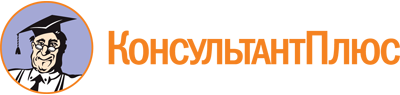 Постановление Правительства РФ от 31.05.2021 N 841
(ред. от 19.10.2022)
"Об утверждении Правил маркировки упакованной воды средствами идентификации и особенностях внедрения государственной информационной системы мониторинга за оборотом товаров, подлежащих обязательной маркировке средствами идентификации, в отношении упакованной воды"Документ предоставлен КонсультантПлюс

www.consultant.ru

Дата сохранения: 21.12.2022
 Список изменяющих документов(в ред. Постановлений Правительства РФ от 13.12.2021 N 2277,от 26.03.2022 N 477, от 19.10.2022 N 1861)Список изменяющих документов(в ред. Постановлений Правительства РФ от 13.12.2021 N 2277,от 26.03.2022 N 477, от 19.10.2022 N 1861)